Образовательные программы высшего образования – программы бакалавриата, специалитета, магистратуры, реализуемые в БТИ АлтГТУ в 2017–2018 учебном году Направления подготовки кадров высшей квалификации по программам подготовки научно-педагогических кадров в аспирантуре БТИ АлтГТУ в 2017–2018 учебном году * — Приоритетные направления подготовки бакалавров, специалистов, магистров в соответствии с «Перечнем специальностей и направлений подготовки высшего образования, соответствующих приоритетным направлениям модернизации и технологического развития российской экономики», утвержденным распоряжением Правительства Российской Федерации от 6 января 2015 г. №7-р.** — набор на одну специальность «Химическая технология энергонасыщенных материалов и изделий» (гр. ХТЭМИ-71, ХТЭМИ-61,62)1 — группа расформирована пр. №Д-280 от 06.10.20172 — группы переведены в АлтГТУ пр. №Л-3507 от 30.10.2017, №Л-3508 от 30.10.2017, №Л-3716 от 13.11.2017, №Л-783а от 23.03.2018, №Л-785 от 23.03.2018, №Л-798 от 23.03.2018, №Л-1122 от 20.04.20183 — выпуск4 — студенты группы в а/о		(ТФ – Технологический факультет, ИСФ – Инженерный спецфакультет, ОВФО – Отделение внеочных форм обучения)Факультет/ отделениеКафедраКодНаименование специальности,направления подготовкиУровень образованияКвалификацияНормативный срок освоения ООПФормы обученияУчебный план/Курс, год приемаКалендарный учебный графикПрограммы практик, НИРГИАГод начала подготовки по направ-лениюИНЖЕНЕРНОЕ ДЕЛО, ТЕХНОЛОГИИ И ТЕХНИЧЕСКИЕ НАУКИИНЖЕНЕРНОЕ ДЕЛО, ТЕХНОЛОГИИ И ТЕХНИЧЕСКИЕ НАУКИИНЖЕНЕРНОЕ ДЕЛО, ТЕХНОЛОГИИ И ТЕХНИЧЕСКИЕ НАУКИИНЖЕНЕРНОЕ ДЕЛО, ТЕХНОЛОГИИ И ТЕХНИЧЕСКИЕ НАУКИИНЖЕНЕРНОЕ ДЕЛО, ТЕХНОЛОГИИ И ТЕХНИЧЕСКИЕ НАУКИИНЖЕНЕРНОЕ ДЕЛО, ТЕХНОЛОГИИ И ТЕХНИЧЕСКИЕ НАУКИИНЖЕНЕРНОЕ ДЕЛО, ТЕХНОЛОГИИ И ТЕХНИЧЕСКИЕ НАУКИИНЖЕНЕРНОЕ ДЕЛО, ТЕХНОЛОГИИ И ТЕХНИЧЕСКИЕ НАУКИИНЖЕНЕРНОЕ ДЕЛО, ТЕХНОЛОГИИ И ТЕХНИЧЕСКИЕ НАУКИИНЖЕНЕРНОЕ ДЕЛО, ТЕХНОЛОГИИ И ТЕХНИЧЕСКИЕ НАУКИИНЖЕНЕРНОЕ ДЕЛО, ТЕХНОЛОГИИ И ТЕХНИЧЕСКИЕ НАУКИИНЖЕНЕРНОЕ ДЕЛО, ТЕХНОЛОГИИ И ТЕХНИЧЕСКИЕ НАУКИИНЖЕНЕРНОЕ ДЕЛО, ТЕХНОЛОГИИ И ТЕХНИЧЕСКИЕ НАУКИ08.00.00ТЕХНИКА И ТЕХНОЛОГИИ СТРОИТЕЛЬСТВАТЕХНИКА И ТЕХНОЛОГИИ СТРОИТЕЛЬСТВАТЕХНИКА И ТЕХНОЛОГИИ СТРОИТЕЛЬСТВАТЕХНИКА И ТЕХНОЛОГИИ СТРОИТЕЛЬСТВАТЕХНИКА И ТЕХНОЛОГИИ СТРОИТЕЛЬСТВАТЕХНИКА И ТЕХНОЛОГИИ СТРОИТЕЛЬСТВАТЕХНИКА И ТЕХНОЛОГИИ СТРОИТЕЛЬСТВАТЕХНИКА И ТЕХНОЛОГИИ СТРОИТЕЛЬСТВАТЕХНИКА И ТЕХНОЛОГИИ СТРОИТЕЛЬСТВАТЕХНИКА И ТЕХНОЛОГИИ СТРОИТЕЛЬСТВАТФ/ОВФОТГВПАХТ08.03.01Строительство (профиль — Теплогазоснабжение и вентиляция)бакалавриат академическийБакалавр4 годаОчная3 курс 2015 год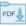 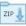 2011ТФ/ОВФОТГВПАХТ08.03.01Строительство (профиль — Теплогазоснабжение и вентиляция)бакалавриат академическийБакалавр4 года 11 месяцевЗаочная1 курс 2017 год2017ТФ/ОВФОТГВПАХТ08.03.01Строительство (профиль — Теплогазоснабжение и вентиляция)бакалавриат академическийБакалавр5 летЗаочная2 курс 2016 год
3 курс 2015 год
4 курс 2014 год
5 курс 2013 год3201109.00.00ИНФОРМАТИКА И ВЫЧИСЛИТЕЛЬНАЯ ТЕХНИКАИНФОРМАТИКА И ВЫЧИСЛИТЕЛЬНАЯ ТЕХНИКАИНФОРМАТИКА И ВЫЧИСЛИТЕЛЬНАЯ ТЕХНИКАИНФОРМАТИКА И ВЫЧИСЛИТЕЛЬНАЯ ТЕХНИКАИНФОРМАТИКА И ВЫЧИСЛИТЕЛЬНАЯ ТЕХНИКАИНФОРМАТИКА И ВЫЧИСЛИТЕЛЬНАЯ ТЕХНИКАИНФОРМАТИКА И ВЫЧИСЛИТЕЛЬНАЯ ТЕХНИКАИНФОРМАТИКА И ВЫЧИСЛИТЕЛЬНАЯ ТЕХНИКАИНФОРМАТИКА И ВЫЧИСЛИТЕЛЬНАЯ ТЕХНИКАИНФОРМАТИКА И ВЫЧИСЛИТЕЛЬНАЯ ТЕХНИКАТФМСИА09.03.02*Информационные системы и технологиибакалавриат академическийБакалавр4 годаОчная1 курс 2017 год
2 курс 2016 год
3 курс 2015 год
4 курс 2014 год32010ТФ/ОВФОМСИА09.04.02*Информационные системы и технологиимагистратураМагистр2 годаОчная1 курс 2017 год,
НИР2017ТФ/ОВФОМСИА09.04.02*Информационные системы и технологиимагистратураМагистр2 года 3 месяцаЗаочная2 курс 2016 год
3 курс 2015 год3,
НИР2014ОВФОМСИА09.03.03Прикладная информатикабакалавриат академическийБакалавр4 года 6 месяцевЗаочная1 курс 2017 год
2 курс 2016 год201612.00.00ФОТОНИКА, ПРИБОРОСТРОЕНИЕ, ОПТИЧЕСКИЕ И БИОТЕХНИЧЕСКИЕ СИСТЕМЫ И ТЕХНОЛОГИИФОТОНИКА, ПРИБОРОСТРОЕНИЕ, ОПТИЧЕСКИЕ И БИОТЕХНИЧЕСКИЕ СИСТЕМЫ И ТЕХНОЛОГИИФОТОНИКА, ПРИБОРОСТРОЕНИЕ, ОПТИЧЕСКИЕ И БИОТЕХНИЧЕСКИЕ СИСТЕМЫ И ТЕХНОЛОГИИФОТОНИКА, ПРИБОРОСТРОЕНИЕ, ОПТИЧЕСКИЕ И БИОТЕХНИЧЕСКИЕ СИСТЕМЫ И ТЕХНОЛОГИИФОТОНИКА, ПРИБОРОСТРОЕНИЕ, ОПТИЧЕСКИЕ И БИОТЕХНИЧЕСКИЕ СИСТЕМЫ И ТЕХНОЛОГИИФОТОНИКА, ПРИБОРОСТРОЕНИЕ, ОПТИЧЕСКИЕ И БИОТЕХНИЧЕСКИЕ СИСТЕМЫ И ТЕХНОЛОГИИФОТОНИКА, ПРИБОРОСТРОЕНИЕ, ОПТИЧЕСКИЕ И БИОТЕХНИЧЕСКИЕ СИСТЕМЫ И ТЕХНОЛОГИИФОТОНИКА, ПРИБОРОСТРОЕНИЕ, ОПТИЧЕСКИЕ И БИОТЕХНИЧЕСКИЕ СИСТЕМЫ И ТЕХНОЛОГИИФОТОНИКА, ПРИБОРОСТРОЕНИЕ, ОПТИЧЕСКИЕ И БИОТЕХНИЧЕСКИЕ СИСТЕМЫ И ТЕХНОЛОГИИФОТОНИКА, ПРИБОРОСТРОЕНИЕ, ОПТИЧЕСКИЕ И БИОТЕХНИЧЕСКИЕ СИСТЕМЫ И ТЕХНОЛОГИИТФ/ОВФОМСИА12.03.01*Приборостроение (профиль — Информационно-измерительная техника и технологии)бакалавриат академическийБакалавр4 годаОчная1 курс 2017 год
2 курс 2016 год
3 курс 2015 год
4 курс 2014 год32010ТФ/ОВФОМСИА12.03.01*Приборостроение (профиль — Информационно-измерительная техника и технологии)бакалавриат академическийБакалавр4 года 6 месяцевЗаочная1 курс 2017 год
2 курс 2016 год
3 курс 2015 год
4 курс 2014 год
5 курс 2013 год32011ОВФОМСИА12.04.01*Приборостроение (профиль – Информационно-измерительная техника и технологии)магистратураМагистр2 года 3 месяцаЗаочная1 курс 2017 год
3 курс 2015 год3,
НИР201415.00.00МАШИНОСТРОЕНИЕМАШИНОСТРОЕНИЕМАШИНОСТРОЕНИЕМАШИНОСТРОЕНИЕМАШИНОСТРОЕНИЕМАШИНОСТРОЕНИЕМАШИНОСТРОЕНИЕМАШИНОСТРОЕНИЕМАШИНОСТРОЕНИЕМАШИНОСТРОЕНИЕТФ/ОВФОМАХиПП15.03.02Технологические машины и оборудование (профиль — Машины и аппараты пищевых производств)бакалавриат прикладнойБакалавр4 годаОчная2 курс 2016 год2016ТФ/ОВФОМАХиПП15.03.02Технологические машины и оборудование (профиль — Машины и аппараты пищевых производств)бакалавриат прикладнойБакалавр4 года 6 месяцевЗаочная1 курс 2017 год
2 курс 2016 год2016ОВФОМАХиПП15.03.02Технологические машины и оборудование (профиль — Машины и аппараты пищевых производств)бакалавриат академическийБакалавр4 года 6 месяцевЗаочная3 курс 2015 год
4 курс 2014 год
5 курс 2013 год32011ТФ/ОВФОТМК15.03.05Конструкторско-технологическое обеспечение машиностроительных производств (профиль — Технология машиностроения)бакалавриат академическийБакалавр4 годаОчная1 курс 2017 год
3 курс 2015 год
4 курс 2014 год32010ТФ/ОВФОТМК15.03.05Конструкторско-технологическое обеспечение машиностроительных производств (профиль — Технология машиностроения)бакалавриат академическийБакалавр4 года 6 месяцевЗаочная3 курс 2015 год
4 курс 2014 год
5 курс 2013 год4201117.00.00ОРУЖИЕ И СИСТЕМЫ ВООРУЖЕНИЯОРУЖИЕ И СИСТЕМЫ ВООРУЖЕНИЯОРУЖИЕ И СИСТЕМЫ ВООРУЖЕНИЯОРУЖИЕ И СИСТЕМЫ ВООРУЖЕНИЯОРУЖИЕ И СИСТЕМЫ ВООРУЖЕНИЯОРУЖИЕ И СИСТЕМЫ ВООРУЖЕНИЯОРУЖИЕ И СИСТЕМЫ ВООРУЖЕНИЯОРУЖИЕ И СИСТЕМЫ ВООРУЖЕНИЯОРУЖИЕ И СИСТЕМЫ ВООРУЖЕНИЯОРУЖИЕ И СИСТЕМЫ ВООРУЖЕНИЯИСФРДВУАС17.05.01Боеприпасы и взрыватели (специализация – Патроны и гильзы)специалитетИнженер5,5 летОчная1 курс 2017 год
2 курс 2016 год
3 курс 2015 год
4 курс 2014 год
5 курс 2013 год
6 курс 2012 год3,
НИР201118.00.00ХИМИЧЕСКИЕ ТЕХНОЛОГИИХИМИЧЕСКИЕ ТЕХНОЛОГИИХИМИЧЕСКИЕ ТЕХНОЛОГИИХИМИЧЕСКИЕ ТЕХНОЛОГИИХИМИЧЕСКИЕ ТЕХНОЛОГИИХИМИЧЕСКИЕ ТЕХНОЛОГИИХИМИЧЕСКИЕ ТЕХНОЛОГИИХИМИЧЕСКИЕ ТЕХНОЛОГИИХИМИЧЕСКИЕ ТЕХНОЛОГИИХИМИЧЕСКИЕ ТЕХНОЛОГИИИСФХТЭМИ18.05.01*Химическая технология энергонасыщенных материалов и изделий (специализация — Химическая технология органических соединений азота)специалитетИнженер5,5 летОчная1** курс 2017 год
2** курс 2016 год
4 курс 2014 год
6 курс 2012 год3
НИР2011ИСФХТЭМИ18.05.01*Химическая технология энергонасыщенных материалов и изделий (специализация — Химическая технология полимерных композиций, порохов и твердых ракетных топлив)специалитетИнженер5,5 летОчная1** курс 2017 год
2** курс 2016 год
3 курс 2015 год
4 курс 2014 год
5 курс 2013 год
6 курс 2012 год3
НИР2011ИСФ/ОВФОХТЭМИ18.05.01*Химическая технология энергонасыщенных материалов и изделий (специализация — Автоматизированное производство химических предприятий)специалитетИнженер5,5 летОчная1** курс 2017 год
2** курс 2016 год
3 курс 2015 год
4 курс 2014 год
5 курс 2013 год
6 курс 2012 год3,
НИР2011ИСФ/ОВФОХТЭМИ18.05.01*Химическая технология энергонасыщенных материалов и изделий (специализация — Автоматизированное производство химических предприятий)специалитетИнженер6 летОчно-заочная6 курс 2012 год3,
НИР201119.00.00ПРОМЫШЛЕННАЯ ЭКОЛОГИЯ И БИОТЕХНОЛОГИИПРОМЫШЛЕННАЯ ЭКОЛОГИЯ И БИОТЕХНОЛОГИИПРОМЫШЛЕННАЯ ЭКОЛОГИЯ И БИОТЕХНОЛОГИИПРОМЫШЛЕННАЯ ЭКОЛОГИЯ И БИОТЕХНОЛОГИИПРОМЫШЛЕННАЯ ЭКОЛОГИЯ И БИОТЕХНОЛОГИИПРОМЫШЛЕННАЯ ЭКОЛОГИЯ И БИОТЕХНОЛОГИИПРОМЫШЛЕННАЯ ЭКОЛОГИЯ И БИОТЕХНОЛОГИИПРОМЫШЛЕННАЯ ЭКОЛОГИЯ И БИОТЕХНОЛОГИИПРОМЫШЛЕННАЯ ЭКОЛОГИЯ И БИОТЕХНОЛОГИИПРОМЫШЛЕННАЯ ЭКОЛОГИЯ И БИОТЕХНОЛОГИИТФБТ19.03.01*Биотехнология (профиль — Биотехнология)бакалавриат академическийБакалавр4 годаОчная1 курс 2017 год
2 курс 2016 год
3 курс 2015 год
4 курс 2014 год32011ТФ/ОВФОБТ19.04.01*Биотехнология (профиль – Химия и технология биологически активных веществ)магистратураМагистр2 годаОчная1 курс 2017 год,
НИР2017ТФ/ОВФОБТ19.04.01*Биотехнология (профиль – Химия и технология биологически активных веществ)магистратураМагистр2 года 3 месяцаОчно-заочная1 курс 2017 год
2 курс 2016 год
3 курс 2015 год3,
НИР2014ТФБТ19.03.02Продукты питания из растительного сырья (профиль – Технология бродильных производств и виноделие)бакалавриат академическийБакалавр4 годаОчная3 курс 2015 год
4 курс 2014 год32012ТФ/ОВФОБТ19.04.02Продукты питания из растительного сырья (профиль – Биотехнология алкогольных, слабоалкогольных и безалкогольных напитков)магистратураМагистр2 годаОчная2 курс 2016 год3,
НИР2016ТФ/ОВФОБТ19.04.02Продукты питания из растительного сырья (профиль – Биотехнология алкогольных, слабоалкогольных и безалкогольных напитков)магистратураМагистр2 года 3 месяцаЗаочная1 курс 2017 год
2 курс 2016 год
3 курс 2015 год3,
НИР201423.00.00ТЕХНИКА И ТЕХНОЛОГИИ НАЗЕМНОГО ТРАНСПОРТАТЕХНИКА И ТЕХНОЛОГИИ НАЗЕМНОГО ТРАНСПОРТАТЕХНИКА И ТЕХНОЛОГИИ НАЗЕМНОГО ТРАНСПОРТАТЕХНИКА И ТЕХНОЛОГИИ НАЗЕМНОГО ТРАНСПОРТАТЕХНИКА И ТЕХНОЛОГИИ НАЗЕМНОГО ТРАНСПОРТАТЕХНИКА И ТЕХНОЛОГИИ НАЗЕМНОГО ТРАНСПОРТАТЕХНИКА И ТЕХНОЛОГИИ НАЗЕМНОГО ТРАНСПОРТАТЕХНИКА И ТЕХНОЛОГИИ НАЗЕМНОГО ТРАНСПОРТАТЕХНИКА И ТЕХНОЛОГИИ НАЗЕМНОГО ТРАНСПОРТАТЕХНИКА И ТЕХНОЛОГИИ НАЗЕМНОГО ТРАНСПОРТАТФ/ОВФОАТТМ23.03.03*Эксплуатация транспортно-технологических машин и комплексов (профиль — Автомобильный сервис)бакалавриат прикладнойБакалавр4 годаОчная1 курс 2017 год
3 курс 2015 год
4 курс 2014 год32013ТФ/ОВФОАТТМ23.03.03*Эксплуатация транспортно-технологических машин и комплексов (профиль — Автомобильный сервис)бакалавриат прикладнойБакалавр4 года 6 месяцевЗаочная2 курс 2016 год2016ОВФОАТТМ23.03.03*Эксплуатация транспортно-технологических машин и комплексов (профиль — Автомобильный сервис)бакалавриат академическийБакалавр4 года 6 месяцевЗаочная3 курс 2015 год
4 курс 2014 год
5 курс 2013 год3201124.00.00АВИАЦИОННАЯ И РАКЕТНО-КОСМИЧЕСКАЯ ТЕХНИКААВИАЦИОННАЯ И РАКЕТНО-КОСМИЧЕСКАЯ ТЕХНИКААВИАЦИОННАЯ И РАКЕТНО-КОСМИЧЕСКАЯ ТЕХНИКААВИАЦИОННАЯ И РАКЕТНО-КОСМИЧЕСКАЯ ТЕХНИКААВИАЦИОННАЯ И РАКЕТНО-КОСМИЧЕСКАЯ ТЕХНИКААВИАЦИОННАЯ И РАКЕТНО-КОСМИЧЕСКАЯ ТЕХНИКААВИАЦИОННАЯ И РАКЕТНО-КОСМИЧЕСКАЯ ТЕХНИКААВИАЦИОННАЯ И РАКЕТНО-КОСМИЧЕСКАЯ ТЕХНИКААВИАЦИОННАЯ И РАКЕТНО-КОСМИЧЕСКАЯ ТЕХНИКААВИАЦИОННАЯ И РАКЕТНО-КОСМИЧЕСКАЯ ТЕХНИКАИСФРДВУАС24.05.02*Проектирование авиационных и ракетных двигателей (специализация – Проектирование ракетных двигателей твердого топлива)специалитетИнженер5,5 летОчная1 курс 2017 год
2 курс 2016 год
3 курс 2015 год
4 курс 2014 год
5 курс 2013 год
6 курс 2012 год3
НИР201127.00.00УПРАВЛЕНИЕ В ТЕХНИЧЕСКИХ СИСТЕМАХУПРАВЛЕНИЕ В ТЕХНИЧЕСКИХ СИСТЕМАХУПРАВЛЕНИЕ В ТЕХНИЧЕСКИХ СИСТЕМАХУПРАВЛЕНИЕ В ТЕХНИЧЕСКИХ СИСТЕМАХУПРАВЛЕНИЕ В ТЕХНИЧЕСКИХ СИСТЕМАХУПРАВЛЕНИЕ В ТЕХНИЧЕСКИХ СИСТЕМАХУПРАВЛЕНИЕ В ТЕХНИЧЕСКИХ СИСТЕМАХУПРАВЛЕНИЕ В ТЕХНИЧЕСКИХ СИСТЕМАХУПРАВЛЕНИЕ В ТЕХНИЧЕСКИХ СИСТЕМАХУПРАВЛЕНИЕ В ТЕХНИЧЕСКИХ СИСТЕМАХТФТМК27.03.02Управление качеством (профиль — Управление качеством в производственно-технологических системах)бакалавриат прикладнойБакалавр4 годаОчная2 курс 2016 год1
3 курс 2015 год
4 курс 2014 год22011НАУКИ ОБ ОБЩЕСТВЕНАУКИ ОБ ОБЩЕСТВЕНАУКИ ОБ ОБЩЕСТВЕНАУКИ ОБ ОБЩЕСТВЕНАУКИ ОБ ОБЩЕСТВЕНАУКИ ОБ ОБЩЕСТВЕНАУКИ ОБ ОБЩЕСТВЕНАУКИ ОБ ОБЩЕСТВЕНАУКИ ОБ ОБЩЕСТВЕНАУКИ ОБ ОБЩЕСТВЕНАУКИ ОБ ОБЩЕСТВЕНАУКИ ОБ ОБЩЕСТВЕНАУКИ ОБ ОБЩЕСТВЕ38.00.00ЭКОНОМИКА И УПРАВЛЕНИЕЭКОНОМИКА И УПРАВЛЕНИЕЭКОНОМИКА И УПРАВЛЕНИЕЭКОНОМИКА И УПРАВЛЕНИЕЭКОНОМИКА И УПРАВЛЕНИЕЭКОНОМИКА И УПРАВЛЕНИЕЭКОНОМИКА И УПРАВЛЕНИЕЭКОНОМИКА И УПРАВЛЕНИЕЭКОНОМИКА И УПРАВЛЕНИЕЭКОНОМИКА И УПРАВЛЕНИЕТФ/ОВФОЭП38.03.01Экономика (профиль — Бухгалтерский учет, анализ и аудит)бакалавриат академическийБакалавр4 годаОчная4 курс 2014 год2ИА, ГИА2011ТФ/ОВФОЭП38.03.01Экономика (профиль — Бухгалтерский учет, анализ и аудит)бакалавриат академическийБакалавр4 года 6 месяцевЗаочная4 курс 2014 год
5 курс 2013 год2ИА, ГИА2010ТФ/ОВФОЭП38.03.02Менеджмент (профиль — Производственный менеджмент)бакалавриат прикладнойБакалавр4 годаОчная4 курс 2014 год2ИА, ГИА2010ТФ/ОВФОЭП38.03.02Менеджмент (профиль — Производственный менеджмент)бакалавриат прикладнойБакалавр4 года 6 месяцевЗаочная4 курс 2014 год
5 курс 2013 год2ИА, ГИА2011ТФ/ОВФОЭП38.03.05Бизнес-информатика (профиль — Управленческие информационные системы)бакалавриат академическийБакалавр4 годаОчная1 курс 2017 год
2 курс 2016 год
3 курс 2015 год
4 курс 2014 год2ИА, ГИА2013ТФ/ОВФОЭП38.03.05Бизнес-информатика (профиль — Управленческие информационные системы)бакалавриат академическийБакалавр5 летОчно-заочная5 курс 2013 год2ИА, ГИА2013ТФ/ОВФОЭП38.03.05Бизнес-информатика (профиль — Управленческие информационные системы)бакалавриат академическийБакалавр4 года 6 месяцевЗаочная1 курс 2017 годИА, ГИА2017ТФ/ОВФОЭП38.03.06Торговое дело (профиль — Коммерция)бакалавриат академическийБакалавр4 годаОчная3 курс 2015 год
4 курс 2014 год2ИА, ГИА2011ТФ/ОВФОЭП38.03.06Торговое дело (профиль — Коммерция)бакалавриат академическийБакалавр4 года 6 месяцевЗаочная2 курс 2016 год
3 курс 2015 год
4 курс 2014 годИА, ГИА2011ТФ/ОВФООХЭТ38.03.07Товароведение (профиль — Товароведение и экспертиза товаров во внутренней и внешней торговле)бакалавриат прикладнойБакалавр4 годаОчная3 курс 2015 год
4 курс 2014 год2ИА, ГИА2011ТФ/ОВФООХЭТ38.03.07Товароведение (профиль — Товароведение и экспертиза товаров во внутренней и внешней торговле)бакалавриат прикладнойБакалавр4 года 6 месяцевЗаочная2 курс 2016 год
3 курс 2015 год
4 курс 2014 год
5 курс 2013 год2ИА, ГИА2011Факультет/ отделениеКафедраКодНаименование специальности,направления подготовкиУровень образованияКвалификацияНормативный срок освоения ООПФорма обученияУчебный план/Курс, год приемаКалендарный учебный графикПрограммы практик, научных исследованийГИАИНЖЕНЕРНОЕ ДЕЛО, ТЕХНОЛОГИИ И ТЕХНИЧЕСКИЕ НАУКИИНЖЕНЕРНОЕ ДЕЛО, ТЕХНОЛОГИИ И ТЕХНИЧЕСКИЕ НАУКИИНЖЕНЕРНОЕ ДЕЛО, ТЕХНОЛОГИИ И ТЕХНИЧЕСКИЕ НАУКИИНЖЕНЕРНОЕ ДЕЛО, ТЕХНОЛОГИИ И ТЕХНИЧЕСКИЕ НАУКИИНЖЕНЕРНОЕ ДЕЛО, ТЕХНОЛОГИИ И ТЕХНИЧЕСКИЕ НАУКИИНЖЕНЕРНОЕ ДЕЛО, ТЕХНОЛОГИИ И ТЕХНИЧЕСКИЕ НАУКИИНЖЕНЕРНОЕ ДЕЛО, ТЕХНОЛОГИИ И ТЕХНИЧЕСКИЕ НАУКИИНЖЕНЕРНОЕ ДЕЛО, ТЕХНОЛОГИИ И ТЕХНИЧЕСКИЕ НАУКИИНЖЕНЕРНОЕ ДЕЛО, ТЕХНОЛОГИИ И ТЕХНИЧЕСКИЕ НАУКИИНЖЕНЕРНОЕ ДЕЛО, ТЕХНОЛОГИИ И ТЕХНИЧЕСКИЕ НАУКИИНЖЕНЕРНОЕ ДЕЛО, ТЕХНОЛОГИИ И ТЕХНИЧЕСКИЕ НАУКИИНЖЕНЕРНОЕ ДЕЛО, ТЕХНОЛОГИИ И ТЕХНИЧЕСКИЕ НАУКИ03.00.00ФИЗИКА И АСТРОНОМИЯФИЗИКА И АСТРОНОМИЯФИЗИКА И АСТРОНОМИЯФИЗИКА И АСТРОНОМИЯФИЗИКА И АСТРОНОМИЯФИЗИКА И АСТРОНОМИЯФИЗИКА И АСТРОНОМИЯФИЗИКА И АСТРОНОМИЯФИЗИКА И АСТРОНОМИЯТФМСИА, МАХиПП03.06.01*Физика и астрономия(профиль: приборы и методы экспериментальной физики)подготовка кадров высшей квалификацииИсследователь.
Преподаватель-исследователь4 годаОчная4 курс 2014 год3ПП,
НИП, НИ09.00.00ИНФОРМАТИКА И ВЫЧИСЛИТЕЛЬНАЯ ТЕХНИКАИНФОРМАТИКА И ВЫЧИСЛИТЕЛЬНАЯ ТЕХНИКАИНФОРМАТИКА И ВЫЧИСЛИТЕЛЬНАЯ ТЕХНИКАИНФОРМАТИКА И ВЫЧИСЛИТЕЛЬНАЯ ТЕХНИКАИНФОРМАТИКА И ВЫЧИСЛИТЕЛЬНАЯ ТЕХНИКАИНФОРМАТИКА И ВЫЧИСЛИТЕЛЬНАЯ ТЕХНИКАИНФОРМАТИКА И ВЫЧИСЛИТЕЛЬНАЯ ТЕХНИКАИНФОРМАТИКА И ВЫЧИСЛИТЕЛЬНАЯ ТЕХНИКАИНФОРМАТИКА И ВЫЧИСЛИТЕЛЬНАЯ ТЕХНИКАТФМСИА09.06.01*Информатика и вычислительная техника(профиль: математическое моделирование, численные методы и комплексы программ)подготовка кадров высшей квалификацииИсследователь.
Преподаватель-исследователь4 годаОчная4 курс 2014 год3ПП,
НИП, НИ12.00.00ФОТОНИКА, ПРИБОРОСТРОЕНИЕ, ОПТИЧЕСКИЕ И БИОТЕХНИЧЕСКИЕ СИСТЕМЫ И ТЕХНОЛОГИИФОТОНИКА, ПРИБОРОСТРОЕНИЕ, ОПТИЧЕСКИЕ И БИОТЕХНИЧЕСКИЕ СИСТЕМЫ И ТЕХНОЛОГИИФОТОНИКА, ПРИБОРОСТРОЕНИЕ, ОПТИЧЕСКИЕ И БИОТЕХНИЧЕСКИЕ СИСТЕМЫ И ТЕХНОЛОГИИФОТОНИКА, ПРИБОРОСТРОЕНИЕ, ОПТИЧЕСКИЕ И БИОТЕХНИЧЕСКИЕ СИСТЕМЫ И ТЕХНОЛОГИИФОТОНИКА, ПРИБОРОСТРОЕНИЕ, ОПТИЧЕСКИЕ И БИОТЕХНИЧЕСКИЕ СИСТЕМЫ И ТЕХНОЛОГИИФОТОНИКА, ПРИБОРОСТРОЕНИЕ, ОПТИЧЕСКИЕ И БИОТЕХНИЧЕСКИЕ СИСТЕМЫ И ТЕХНОЛОГИИФОТОНИКА, ПРИБОРОСТРОЕНИЕ, ОПТИЧЕСКИЕ И БИОТЕХНИЧЕСКИЕ СИСТЕМЫ И ТЕХНОЛОГИИФОТОНИКА, ПРИБОРОСТРОЕНИЕ, ОПТИЧЕСКИЕ И БИОТЕХНИЧЕСКИЕ СИСТЕМЫ И ТЕХНОЛОГИИФОТОНИКА, ПРИБОРОСТРОЕНИЕ, ОПТИЧЕСКИЕ И БИОТЕХНИЧЕСКИЕ СИСТЕМЫ И ТЕХНОЛОГИИТФМСИА12.06.01*Фотоника, приборостроение, оптические и биотехнические системы и технологии(профиль: приборы и методы контроля природной среды, веществ, материалов и изделий)подготовка кадров высшей квалификацииИсследователь.
Преподаватель-исследователь4 годаОчная4 курс 2014 год3ПП,
НИП, НИ18.00.00ХИМИЧЕСКИЕ ТЕХНОЛОГИИХИМИЧЕСКИЕ ТЕХНОЛОГИИХИМИЧЕСКИЕ ТЕХНОЛОГИИХИМИЧЕСКИЕ ТЕХНОЛОГИИХИМИЧЕСКИЕ ТЕХНОЛОГИИХИМИЧЕСКИЕ ТЕХНОЛОГИИХИМИЧЕСКИЕ ТЕХНОЛОГИИХИМИЧЕСКИЕ ТЕХНОЛОГИИХИМИЧЕСКИЕ ТЕХНОЛОГИИТФМАХиПП18.06.01*Химическая технология(профиль: процессы и аппараты химических технологий)подготовка кадров высшей квалификацииИсследователь.
Преподаватель-исследователь4 годаОчная2 курс 2016 годПП,
НИП, НИТФМАХиПП18.06.01*Химическая технология(профиль: процессы и аппараты химических технологий)подготовка кадров высшей квалификацииИсследователь.
Преподаватель-исследователь4 годаОчная4 курс 2014 год3ПП,
НИП, НИТФХТЭМИ18.06.01*Химическая технология(профиль: химическая технология топлива и высокоэнергетических веществ)подготовка кадров высшей квалификацииИсследователь.
Преподаватель-исследователь4 годаОчная2 курс 2016 годНИП, НИТФХТЭМИ18.06.01*Химическая технология(профиль: химическая технология топлива и высокоэнергетических веществ)подготовка кадров высшей квалификацииИсследователь.
Преподаватель-исследователь4 годаОчная3 курс 2015 годНИП, НИ